Test «Tiere im Winter»							März 2016Name: Lösungen1. Welches der Tiere macht einen Winterschlaf? 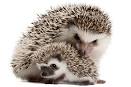 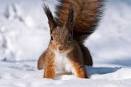 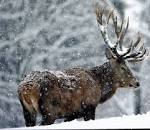 2. Dieses Bild zeigt eine Schnecke beim Winterschlaf. Kann das so wirklich sein? NEIN! Weshalb nicht? Schreibe 2 Punkte auf, die beweisen, dass das Bild falsch ist.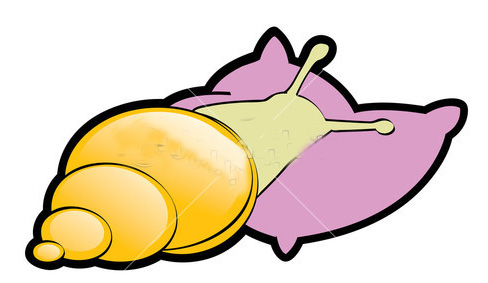 - Schnecken ziehen sich in ihr Haus zurück- Sie verkriechen sich an einen sicheren Ort- Sie verschliessen den Eingang zum Häuschen mit einem Kalkdeckel3. Unterstreiche diejenigen Tiere, die sich eine Fettreserve für den Winter anfressen:Murmeltier, Frosch, Storch, Igel, Haselmaus, Floh, Schmetterling, Siebenschläfer4. Wie oft atmet der Igel in einer Minute, wenn er einen Winterschlaf macht?	5 bis 8 mal in einer Minute5. Was stimmt? (Es können auch 2 Sachen stimmen)Tiere, die eine wechselwarme Körpertemperatur haben	☐ müssen sich an der Sonne aufwärmen	☐ frieren im Winter nie	☐ haben im Winter ein dichtes Fell.6. Verbinde, was zusammen gehört: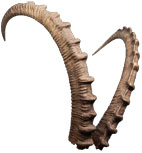 7.  Dieser Kopfschmuck eines Säugetieres ist mindestens 10 Jahre alt. Wir nennen so etwas Hörner, GehörnHirsche hingegen haben ein Geweih.Sie verlieren es im Winter. Im Frühling wächst ihnen ein neues.Es fühlt sich ganz 	flauschig    an.8. Was stimmt? Fische verbringen den Winter	☐ im Fisch-Himmel, sie sterben nämlich im Herbst☐ in der Nähe von warmen Schiff-Motoren☐ auf dem Grund von Flüssen und Seen.9. Insekten haben drei Möglichkeiten zu überwintern. Zeichne die drei Möglichkeiten in die 3 Kästchen und schreibe darunter, was es darstellt.10. Weshalb entstehen eigentlich die Jahreszeiten auf der Erde? Was ist der Grund?Gibt es auf allen Planeten und Monden Jahreszeiten? Schreibe und zeichne.Schräge ErdachseSonnenstrahlen treffen nur im Sommer direkt auf und haben volle KarftIm Herbst und Winter streifen die Sonnenstrahlen die Erde.Auf vielen anderen Planeten gibt es keine JahreszeitenAuf Monden auch nichtVogelFressenWinter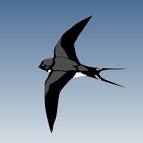 Schwalbe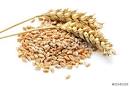 Standvogel;bleibt in BaselSpatz 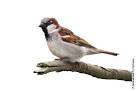 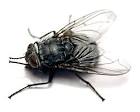 Zugvogel; fliegt in den Süden